Departamenti për Politika të Arsimit ParauniversitarDivizioni për Arsim me Nevoja të Veçanta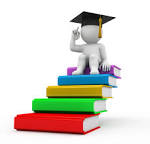 Broshura është përmbledhje e punës së Divizionit për Arsimin me Nevoja të Veçanta për periudhën 2008-2014.                                                              Nëntor 2014Hyrje Roli dhe detyrat e Divizioni për Arsim me Nevoja të Veçanta (DANV)Arsimi  gjithëpërfshirës është pjesë integrale e të gjitha politikave të Ministrisë se Arsimit Shkencës dhe Teknologjisë.  Si e tillë bën të mundur që arsimi në Kosovë të jetë në përputhje me trendët bashkëkohore të arsimit. Përpjekjet për arsim gjithëpërfshirës kanë filluar  vite me herët, por me Ligjin për arsimin parauniversitar 2011 dhe ligjet tjera, arsimi gjithëpërfshirës tani është realitet  dhe si i tillë ka bere që koncepti i gjithëpërfshirjes të bëhet pjesë e të gjitha politikave të MASHT-it.Në kuadër të DPAP funksionon Divizioni për Arsim me Nevoja të Veçanta i cili punon në këto fusha:Zhvillimin e politikave për arsim  gjithëpërfshirës, me theks të veçantë fëmijëve me nevoja të veçanta.Planifikimin  dhe  menaxhimin e  buxhetit për arsimin me nevoja te veçanta  Menaxhimin e stafit që punon me fëmijët me nevoja të veçanta arsimore në Qendra Burimore .Koordinimin  dhe planifikimin e  aktiviteteve në fushën e arsimit gjithëpërfshirës me institucione, komuna dhe organizata të ndryshme vendore dhe ndërkombëtare. Monitorimin dhe mbarëvajtjen e punëve në Qendra burimore përfshi: planifikimin e punës pedagogjike,  punën e shërbimeve te mbështetjes, planifikimin e buxhetit dhe shpenzimin e buxhetit dhe identifikimin e nevojave për këshilla përkrahëse.Promovimin e arsimit gjithëpërfshirës përmes veprimeve konkrete të cilat sigurojnë rritjen e pjesëmarrjes se fëmijëve  me  nevoja të veçanta arsimore në  të gjitha nivelet e arsimit parauniversitar me fokus të veçante tek fëmijët që janë jashtë  sistemit të arsimit.Monitoron cilësinë e procesit të arsimit të nxënësve me nevoja të veçanta arsimore  në të gjitha nivelet e arsimit parauniversitar Bashkëpunon dhe e koordinon me organizatat e ndryshme vendore dhe ndërkombëtare për aktivitetet dhe  inicion programe dhe projekte të cilat do të përmirësojnë gjendjen e arsimit me nevoja te veçanta dhe promovon arsimin gjithëpërfshirës. Dokumentet që sigurojnë arsimin gjithëpërfshirës në Kosovë:Ligji mbi arsimin parauniversitar në Republikën e Kosovës 2011- Gjithëpërfshirja si koncept e përshkon tërë ligjin i cili është i bazuar në deklaratën e Salamankes mbi gjithëpërfshirjen  dhe Konventën mbi të drejtat e njeriut. ligji ka edhe nenet 40,41,43 dhe 44 të cilat rregullojnë arsimin e fëmijëve me nevoja të veçanta. Në kuadër të kësaj janë hartuar  7 udhëzime administrative për arsimin me nevoja të veçanta që dalin nga Ligji për Arsim Parauniversitar :  UA 07/2012 Vlerësimi profesional i fëmijëve me nevoja të veçanta edukative-arsimore UA 12/2012 Kriteret për përzgjedhjen e asistenteve dhe instruktoreve për arsim gjithëpërfshirës dhe obligimet e tyreUA 26/2012 Kualifikimi për personelin që punon me nxënësit me nevoja të veçanta arsimore UA 18/2013 Përdorimi i planit individual të arsimit UA 22/2013 Numri maksimal i nxënësve për klase dhe raporti mësimdhënës nxënës UA 23/2013 Qendrat burimore UA 24/2014 shndërrimi i klasave të bashkangjitura në dhoma të burimeve Korniza e kurrikulumit të Kosovës (KKK) 2010  -Një nga parimet kryesore mbi të cilat është ndërtuar KKK  është gjithëpërfshirja. KKK është në linjë me Arsimin për të Gjithë dhe Qëllimet Zhvillimore të Mileniumit.Standardet e zhvillimit dhe të mësuarit në fëmijërinë e hershme 0-6 vjet (2011), - siguron qasje gjithëpërfshirëse në edukimin  hershem ku në qendër është fëmija dhe arritjet e tij në periudha të caktuara të moshës dhe në fusha të ndryshme zhvillimi.Standardet  për  shkollat mike për fëmije,2012 - Koncepti i shkollave mike për fëmijë  mbështetet në Konventën për të Drejtat e Fëmijës dhe paraqet qasje gjithëpërfshirëse që ndërlidh aspektet e reformës në arsim dhe e cila e vendos fëmijën në qendër të vëmendjes në të gjitha aktivitetet që organizohen dhe zbatohen në shkollë.Plani Strategjik për Arsimin e Kosovës 2011-2016 (PSAK)-Plani Strategjik për Arsimin e Kosovës 2011 -2016 (PSAK) është një plan pesëvjeçar që lidh arsimin gjatë gjithë jetës me përfshirjen në arsim dhe një model për të arritur të gjithë nxënësit si dhe ofron mundësi të barabarta në arsimim cilësor për të gjithë. Në këtë plan strategjik arsimi i fëmijëve me nevoja të veçanta arsimore i referohet Planit strategjik  për gjithëpërfshirjen e fëmijëve me nevoja te veçanta arsimore në arsimin parauniversitar 2010-2015 dokument ky i cili është hartuar ne vitin 2010.Plani individual i arsimit (PIA)2013-- Plani individual i arsimit është dokument zyrtar pedagogjik i cili hartohet për fëmijët me nevoja të veçanta arsimore, për të cilët ekipi vlerësues  i ekspertëve të fushave të ndryshme zhvillimore ka marrë vendimin për edukim dhe arsimim me nevoja të veçantaNga viti 2007 janë përfshi 2 profile të reja të mësimdhënësve në Kosovë: mësimdhënësit udhëtues dhe mësimdhënësit mbështetës që sigurojnë mbështetje profesionale për nxënës me nevoja të veçanta arsimore dhe mësimdhënësit e rregullt që punojnë me këta nxënës. Plani strategjik 5 vjeçar për arsimin gjithëpërfshirës të fëmijëve me nevoja të veçanta arsimore në arsimin parauniversitar (2010-2015). Plani strategjik përcakton në mënyrë të strukturuar dhe të integruar se si i duhet qasur dhe se si të trajtohet çështja e procesit të gjithëpërfshirës se fëmijëve me nevoja të veçanta arsimore në sistemin e rregullt shkollor. Hartimi i këtij plani është përkrahe nga UNICEF, projekti finlandez dhe Down Sindrom Kosova.Punësimi i 9 edukatorëve mbështetës për nivelin parashkollor dhe 28 mësimdhënësve mbështetës për shkolla të rregullta. Në këtë drejtim ka ndihmuar Save the children në punësimin e 14 edukatoreve dhe mësimdhënësve dhe në ngritjen e kapaciteteve të tyre për mes programit të trajnimit i cila ka përfshi 14 module për një periudhe kohore të caktuar,  të cilët me pas kane kaluar ne kompetencë të komunave.  Hartimi i Planit Individual të Edukimit (PIA) përfshi udhëzuesin dhe formularin i cili mund të  përdoret nga mësimdhënësit për fëmijët me nevoja të veçanta arsimore.   Hartimi Planit operativ për transformimin e klasave të bashkëngjitura në dhoma të burimeve bazuar në Ligjin për Arsim Parauniversitar dhe i cili ka si synim t’ju ndihmoje shkollave në fazën e tranzicionit. Adoptimi udhëzuesit “Indeksi për gjithëpërfshirje” dhe  pilotimi në 8 shkolla fillore dhe të mesme të ulëta dhe në 8 Institucione Parashkollore në 8 komuna. Këto janë shkollat dhe Institucione parashkollore të para model në Kosovë. Për zbatimin e indeksit janë trajnuar rreth 500 mësimdhënës dhe drejtor të shkollave. Zbatimi i këtij programi në Kosovë është bëre  në bashkëpunim dhe me përkrahjen e Save The children. Dokumentimi i Indeksit për gjithëpërfshirje (fakte dhe opinione) nga shkollat dhe mësuesit, nxënësit dhe prindërit që kanë zbatuar indeksin për gjithëpërfshirje. Dokumenti është bëre me përkrahjen e Save The children Statistika 2008-2014Nga viti 2008 deri në vitin 2012 numri i nxënësve me nevoja të veçanta arsimore të përfshirë në sistemin arsimor ka shënuar rritje; nga  909 nxënës sa kanë qenë në vitin 2008 ka arritur në  6093 nxënës në vitin 2012/2013. Prej tyre 4862 në shkolla të rregullta dhe 109 fëmije me nevoja  të veçanta arsimore  në Institucione Parashkollore. Qendrat burimore –funksionimi i tyre Funksionalizimi i 5 qendrave nga shkolla speciale në qendra burimore që japin mësim dhe shërbime profesionale për nxënës brenda shkolle dhe shërbimet profesionale mbështetëse për nxënës me nevoja të veçanta arsimore në shkolla të rregullta.Është hartuar programi  me fusha të aktiviteteve i cili ju dedikohet fëmijëve me nevoja të veçanta të rënda dhe të shumëfishta. Programi përfshinë këto fusha: fusha e gjuhës dhe komunikimit, fusha motorike, fusha socio-emocionale,  fusha njohëse dhe fusha e shkathtësive të jetës se përditshmeAkreditimi i 20 programeve të trajnimit nga Qendrat Burimore për tema të ndryshme për aftësimin e mësimdhënësve për punë me fëmije me nevoja të veçanta arsimore.Organizimi i trajnimeve nga Qendrat Burimore për mësimdhënës të shkollave të rregullta lidhur me Planin Individual të Arsimit, menaxhimin e klasave gjithëpërfshirëse, arsimin gjithëpërfshirës dhe tema tjera.MAShT çdo vit ndan buxhet për arsimin e fëmijëve me nevoja të veçanta arsimore. Shuma e ndarë për çdo vit është rreth 1,645,831.00 € ku janë të përfshira pagat për stafin e Qendrave Burimore, shërbimet dhe mallrat, komunalit dhe mbështetet programe, aktivitete dhe trajnime në fushën e  arsimit gjithëpërfshirës  . Ngritja profesionale e mësimdhënësve Trajnimi i 5400 mësimdhënësve dhe edukatorëve në programe të ndryshme me qellim të ngritjes se kapaciteteve të tyre në fushën e arsimit gjithëpërfshirës, gjegjësisht për të punuar edhe me fëmijët me nevoja të veçanta arsimore.Programi i zhvillimit profesional në fushën e arsimit special/arsimit gjithëpërfshirës ku janë trajnuar 5 grupe me nga 30  mësimdhënës special dhe mësimdhënës të shkollave të rregullta. Programi është financuar nga qeveria e Finlandës. Kandidatët që janë përfshirë në këtë program kanë marrë 60 ECTS.Programi i trajnimit të Save the Children ku janë përfshi  573 edukatore dhe mësimdhënës të 8 kopshteve dhe 8 shkollave fillore dhe të mesme të ulëta. Programi i trajnimit ka pasur 14 module për arsimin gjithëpërfshirës me specifike në arsimin e fëmijëve me nevoja të veçanta arsimore. Programi  ka qenë në  bashkëpunim dhe me përkrahje nga  save the children.Organizimi i fushatës për arsim gjithëpërfshirës në tetor të vitit 2014  e cila ka zgjat 3 javë dhe është organizuar  në bashkëpunim me Save The Children. Gjate kësaj fushate janë transmetuar 3 video spote  për arsim gjithëpërfshirës ne televizionet nacionale, janë organizuar 3 aktivitete me fëmije me nevoja të veçanta arsimore.  Hartimi dhe botimi i  broshurave, fletëpalosjeve dhe postereve  me informacione  rreth rëndësisë se arsimit gjithëpërfshirës, shërbimeve që ofrojnë qendrat burimore.Organizimi i  punëtorive me  komuna  për ngritjen e kapaciteteve të komunave dhe  bartjen  dhe menaxhimin e kompetencave të arsimit special/gjithëpërfshirës. Hartimi instrumentit për monitorimin e zbatimit të PIA-s dhe në kuadër të kësaj  janë organizuar punëtori me inspektor të arsimit dhe drejtor të shkollave që kane klase të bashkëngjitura lidhur me zbatimin e Planit Individual të Arsimit – PIAProjektet dhe aktivitetet me institucione dhe shkolla Në bashkëpunim me Save the Children dhe Universitetin e Bolonjës kemi punuar me Fakultetin e Edukimit në përfshirjen e qasjes gjithëpërfshirëse në të gjitha programet. Gjithashtu është punuar edhe në hartimin e programit Master për arsim gjithëpërfshirësi cili program përmes projektit TEMPUS do të fillojë në vitin 2015.Programi 3 vjeçar  2013-2015 për aftësimin e 17 asistentëve dhe inspektorëve të gjuhës se shenjave të cilat janë personat e parë në Kosovë që aftësohen për përdorimin e gjuhës standarde të shenjave. MASHT është bashkë financuese e këtij programi bashkë me Qeverinë Finlandeze dhe zbatohet nga Shoqata Kosovare e të Shurdhërve në KosovëNënshkrimi i  protokollit të bashkëpunimit me Universitetin e Anadollit të Turqisë lidhur me mbështetjen e arsimit të fëmijëve me nevoja në Kosove. Si rezultat i këtij bashkëpunimi Qendra Burimore “Nenë Tereza” në Prizren ka përfituar pajisje/aparate dëgjimi për nxënës në shumën prej 100 mije euro.Hulumtime  shkencore  në 5 fusha të aftësisë se kufizuar e cila është bëre nga Universiteti e Anadollit në bashkëpunim me MASHT në fushën e arsimit dhe shëndetësisë për personat nevoja të veçanta në Kosovë.Projekti finlandez, për nxënësit me vështirësi në lexim dhe shkrim  në 8 shkolla të rregullta fillore. Në këto shkolla është trajnuar stafi për të identifikuar, prodhuar materiale mësimore alternative për të mbështetur nxënësit me vështirësi në lexim dhe shkrim. Projekti gjatë kësaj kohe ka bërë një hulumtim shkencor për intervenimin e projektit dhe ka shkruar një raport për të gjeturat dhe rekomandimet.  Projekti ‘Mbështetja për Reformën e Arsimit Gjithëpërfshirës’ i financuar nga Ambasada Finlandeze dhe i zbatuar nga organizata KAPIE është duke mbështetur 4 shkolla të rregullta fillore në fushën e arsimit gjithëpërfshirës. Këto 4 shkolla janë duke u mbështetur me trajnime dhe materiale didaktike për të mbështetur nxënësit me vështirësi në lexim dhe shkrim. Projekti është duke mbështetur edhe hartimin e Manualit për mësimdhënie në bazë të fushave të aktiviteteve, përdorimin e PIA dhe takimet me DKA.Projekti regjional 2013-2015  “Mbështetja regjionale për arsim gjithëpërfshirës”ku bëjnë pjesë Kosova, Kroacia, Shqipëria, Mali i zi, Maqedonia, Serbia dhe Bosnja  dhe Hercegovina. Në këtë projekt janë të përfshirë 8 shkolla prej tyre  4 shkolla  fillore dhe të mesme të ulëta, 2 gjimnaze dhe 2 shkolla profesionale , projekti ka për qellim ngritjen  kapaciteteve të shkollave  për gjithëpërfshirje, gjithashtu shkollat kane përfituar edhe grante në shumën prej 9 mijë euro. Projekti financohet nga Këshilli i Evropës dhe Komisioni Evropian. Marrëveshja e mirëkuptimit me Shoqatën e të Verbërve të Kosovës lidhur me arsimin e personave që kanë dëmtime në të parë e cila marrëveshje del nga  Ligji për personat e verbër në Kosovë”. Marrëveshja e mirëkuptimit me Down Sindromë Kosova dhe mbështetja financiare e projektit “Promovimi i materialit informues pedagogjik për fëmijët me sindromën down” Sfidat/vështirësitëArsimi gjithëpërfshirës si filozofi arsimore për t’u jetësuar  kërkon edhe mekanizma mbështetës, mjete financiare dhe burime njerëzore  profesionale  të cilët i ndihmojnë institucionet arsimore në sigurimin e gjithëpërfshirjes. Arsimi i fëmijëve më nevoja të veçanta arsimore është një sfidë për të gjitha vendet që synojnë të realizojnë parimin e krijimit të mundësive të barabarta për të gjithë fëmijët pa dallim feje, kulture, race gjinie e diversiteti e që është e drejtë themelore e çdo njeriu. Edhe pse ka arritje të dukshme në çdo segment megjithatë akoma ka shumë punë për të bere në krijimin e kushteve që sistemi arsimor të arrije në standardet e dëshiruara:Rritja e  numrit të fëmijëve dhe nxënëseve  me nevoja të veçanta arsimore  në të gjitha nivelet e arsimit. Kjo për  momentin është sfide për faktin që shumica e Institucioneve parashkollore dhe shkollave nuk janë të përgatitura për të afruar shërbime kualitative për këta fëmijë. Mungojnë të dhënat e fëmijëve me nevoja të veçanta arsimore që nuk janë të përfshire në sistemin arsimor, me theks të veçantë në shkolla të rregullta.Mungesë e vlerësimit profesional të nxënësve me nevoja të veçanta arsimore, mungojnë ekipet profesionale për vlerësimin e shkallës së dëmtimit dhe nevojave që ka fëmija ku pranohet apo merr shërbime arsimore. Numër i vogël i nxënësve me nevoja të veçanta arsimore që janë të përfshirë në arsimin  e mesëm të lartë.Mësimdhënësit në arsimin e mesëm të lartë, sidomos në shkollat profesionale ku fëmijët me nevoja të veçanta kryesisht  mund t’i frekuentojnë, nuk janë të trajnuar për të punuar me fëmijët që kane vështirësi në të nxënë dhe nevoja të veçanta arsimore. Mungesë e burimeve dhe kapaciteteve për t'ju përgjigjur nevojave të larmishme të nxënësve në shkolla; pra mungesë e mësimdhënësve mbështetës të specializuar. Mungojnë parametrat për kalkulimin e buxhetit për fëmijët/nxënësit me nevoja të veçanta arsimore dhe kjo ndikon që  nxënësit të mos përfitojnë shërbime adekuate bazuar në nevojat e tyre por edhe shkollat dhe komunat kane vështirësi në kalkulimin e shpenzimeve të nevojshme.  Mungese e programeve të studimit në nivel të Universitetit në fushën e arsimit gjithëpërfshirës. Buxheti i kufizuar për arsimin me nevoja të veçanta arsimore, sidomos për punësimin e mësimdhënësve mbështetës dhe asistentëve personal për fëmijë/nxënës por edhe për mjete tjera didaktike.Planet për të ardhmen Gjithëpërfshirja është proces i cili kërkon kohë dhe ndryshim të vazhdueshëm të sistemit arsimor, të shkollës por edhe të vet mësimdhënësve  për ta bërë atë më fleksibil, më të përshtatshëm  për t’ju përgjigjur nevojave dhe larmisë së nxënësve. Synimi është që shkolla të jete një vend ku çdo  fëmijë apo nxënës të ketë mundësi të shpalosë vlerat individuale,  të ndjehet i pranuar dhe i vlerësuar dhe të përfitojë maksimalisht nga procesi mësimor. Bazuar në këto qëllime , Divizioni i Arsimit me nevoja të veçanta do të vazhdojë punën në arritjen e tyre duke punuar ne ato fusha ku janë me shume  interes në arritjen e këtyre qëllimeve:Aftësimin e mësimdhënësve për  përdorim të udhëzuesit të punës me fusha të aktiviteteve.Hartimin  materialeve përcjellëse sipas fushave të aktiviteteve  për mësimdhënës.  Trajnimin e edukatoreve, mësimdhënësve para shërbimit dhe në shërbim  dhe drejtoreve për arsim gjithëpërfshirës në të gjitha nivelet e arsimit.  Funksionalizimin e ekipeve vlerësuese në të gjitha komunat.Hartimi i pakos me udhëzues dhe instrumente për ekipet vlerësuese  dhe trajnimi për përdorim të këtyre instrumenteve për vlerësim të fëmijëve/nxënësve me nevoja të veçanta arsimore.Publikimin i materialeve për promovimin e arsimin gjithëpërfshirës Fuqizimin e  shërbimeve mbështetëse të Qendrave Burimore për të përkrahur shkollat e rregullta. Rritjen e numrit të edukatoreve dhe mësimdhënësve mbështetës në institucionet arsimore me qellim të përkrahjes se fëmijëve me nevoja të veçanta arsimore dhe vështirësi në të nxënë.Bashkëpunimi me Fakultetin e Edukimit lidhur me studimet Master në Arsimin gjithëpërfshirës. Bashkëpunimi  me komunat dhe ngritjen e kapaciteteve të zyrtarëve për arsim gjithëpërfshirës në komuna.Bashkëpunim dhe koordinim të aktiviteteve me organizatat vendore dhe ndërkombëtare që punojnë në fushën e arsimit gjithëpërfshirës.Informatat për stafin (emri dhe mbiemri, pozita, email, telefoni )Divizioni për arsimin e fëmijëve me nevoja të veçanta Udhëheqëse e divizionit për arsimin e fëmijëve me nevoja të veçanta
Lulavere Kadriu – Behluli
lulavere.behluli@rks-gov.net
038 213 904 
Zyrtar  i divizionit për arsimin e fëmijëve me NV
Vedat Bajrami
vedat.bajrami@rks-gov.net
038 213 904 
Zyrtare e divizionit për arsimin e fëmijëve me NV
Luljeta Kabashi
luljeta.kabashi@rks-gov.net
038 211 711 
Zyrtare e Divizionit për arsimin e fëmijëve me NV
Besmira Thaqi
besmira.thaqi@rks-gov.net
038 211 705 
Zyrtare në administratë dhe financa e divizionit për arsimin e fëmijëve me NV
Naime Reçica
naime.reçica@rks-gov.net038213078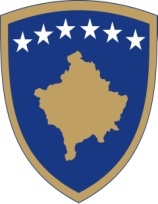 REPUBLIKA E KOSOVËSREPUBLIKA E KOSOVËSREPUBLIKA E KOSOVËSREPUBLIKA KOSOVOREPUBLIKA KOSOVOREPUBLIKA KOSOVOREPUBLIC OF KOSOVAREPUBLIC OF KOSOVAREPUBLIC OF KOSOVAQEVERIA E KOSOVËS - VLADA KOSOVA - GOVERNMENT OF KOSOVAQEVERIA E KOSOVËS - VLADA KOSOVA - GOVERNMENT OF KOSOVAQEVERIA E KOSOVËS - VLADA KOSOVA - GOVERNMENT OF KOSOVAMINISTRIA E ARSIMIT EMINISTARSTVO OBRAZOVANJAMINISTRY OF EDUCATIONSHKENCËS DHE E TEKNOLOGJISËNAUKE I TEHNOLOGIJESCIENCE & TECHNOLOGY